2022年10月作成製品別比較表（案）標準品販売会社名ネオクリティケア製薬株式会社ネオクリティケア製薬株式会社扶桑薬品工業株式会社製品名ソリューゲンF注ソリューゲンF注ヴィーンF輸液一般名（酢酸リンゲル液）（酢酸リンゲル液）（酢酸リンゲル液）薬効分類名血液代用剤血液代用剤血液代用剤規格500mL 1袋500mL 1袋500mL 1袋薬価189円189円189円効能・効果標準品と同じ循環血液量及び組織間液の減少時における細胞外液の補給・補正、代謝性アシドーシスの補正循環血液量及び組織間液の減少時における細胞外液の補給・補正、代謝性アシドーシスの補正用法・用量標準品と同じ通常、成人1回500mL～1,000mLを点滴静注する。
投与速度は1時間あたり10mL/kg体重以下とする。
なお、年齢、症状、体重に応じて適宜増減する。通常、成人1回500mL～1,000mLを点滴静注する。
投与速度は1時間あたり10mL/kg体重以下とする。
なお、年齢、症状、体重に応じて適宜増減する。規制区分貯法使用期限/有効期間処方箋医薬品室温保存容器、外箱に表示　　　　　　 　（3年）処方箋医薬品室温保存容器、外箱に表示　　　　　　 　（3年）処方箋医薬品室温保存容器，外箱に表示の使用期限内に使用すること（3年）有効成分添加物pH調整剤pH調整剤塩酸（pH調整剤）製品の性状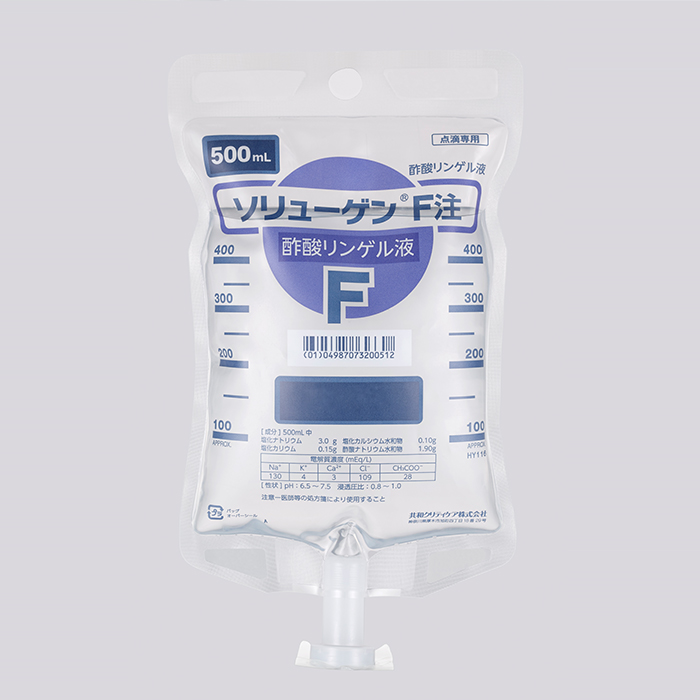 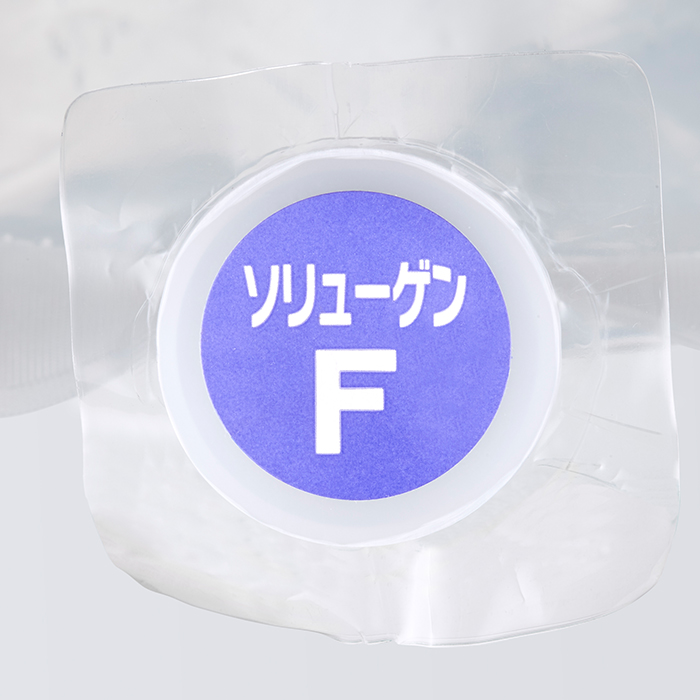 製品の性状無色澄明の液無色澄明の液無色澄明の液で、弱い塩味がある。担当者、連絡先